MUNICIPIO DE TLAJOMULCO DE ZÚÑIGA, JALISCOOFICIALÍA MAYOR “CONVOCATORIA DE LICITACIÓN PÚBLICA LOCAL”OM-58/2020“ADQUISICIÓN DE SERVICIO DE REPARACIÓN Y MANTENIMIENTO DE MAQUINARIA PESADA PARA EL GOBIERNO MUNICIPAL DE TLAJOMULCO DE ZÚÑIGA, JALISCO”El Municipio de Tlajomulco de Zúñiga, Jalisco a través de su Unidad Centralizada de Compras ubicada en el primer piso del edificio de la calle Higuera número 70, Colonia Centro en Tlajomulco de Zúñiga, Jalisco, con teléfono 01 (33) 32 83 44 00 invita a las Personas Físicas y Morales interesadas, a participar en la LICITACIÓN PÚBLICA LOCAL para la “ADQUISICIÓN DE SERVICIO DE REPARACIÓN Y MANTENIMIENTO DE MAQUINARIA PESADA PARA EL GOBIERNO MUNICIPAL DE TLAJOMULCO DE ZÚÑIGA, JALISCO”, ello de conformidad con el artículo 134 de la Constitución Política de los Estados Unidos Mexicanos, así como el procedimiento que se establece en el Capítulo Segundo “De la Licitación Pública”, previsto por la Ley de Compras Gubernamentales, Enajenaciones y Contratación de Servicios del Estado de Jalisco y sus Municipios, y a efecto de normar el desarrollo de la presente Licitación, se emiten las siguiente:CONVOCATORIA:CRONOGRAMAPara los fines de estas bases, se entiende por:Las Bases de Licitación así como sus respectivos anexos fueron aprobados por unanimidad por el Comité de Adquisiciones del Municipio de Tlajomulco de Zúñiga, Jalisco; la propuesta del “LICITANTE” deberá sujetarse a las especificaciones señaladas en las Bases de esta Licitación y de cada uno de sus Anexos y para ello cada uno de los licitantes deberá de inscribirse en el presente proceso mediante el pago de derechos de Bases de Licitación ello con fundamento en el artículo 133 fracción IX de la Ley de Ingresos del Municipio de Tlajomulco de Zúñiga, Jalisco y para ello deberán de acudir con la orden de pago adjunta al formato PDF que se encuentra firmado de esta convocatoria a cualquiera de las cajas de la 6 a la 16 de la recaudadora central ubicada en Planta Baja de la calle Higuera no. 70, del Centro Administrativo Tlajomulco CAT, Colonia Centro, Tlajomulco de Zúñiga, Jalisco a pagar la cantidad señalada en el apartado costo de las bases, una vez hecho esto se le entregará un recibo oficial con el que deberá de acudir a la Dirección de Recursos Materiales ubicadas en calle Higuera no. 70, primer piso del Centro Administrativo Tlajomulco CAT, colonia Centro, Tlajomulco de Zúñiga, Jalisco, lugar donde se le entregaran copias y formato Word de la Convocatoria, Bases y Anexos del presente proceso.A t e n t a m e n t eLCP. Raúl Cuevas LanderosSecretario Ejecutivo del Comité de Adquisiciones del Municipio de Tlajomulco de Zúñiga, JaliscoANEXO 1ESPECIFICACIONESOM-58/2020“ADQUISICIÓN DE SERVICIO DE REPARACIÓN Y MANTENIMIENTO DE MAQUINARIA PESADA PARA EL GOBIERNO MUNICIPAL DE TLAJOMULCO DE ZÚÑIGA, JALISCO”El Gobierno Municipal adquirirá en el periodo comprendido del 01 de enero al 30 de septiembre del ejercicio 2021 y conforme a sus necesidades alguno de los servicios antes enlistados según el precio que mejor convenga y que haya decidido el Comité de Adquisiciones como mejor precio conveniente en la presente licitación, el número de servicios a adquirir de la lista antes mencionada no tiene límite alguno  más que el presupuesto total previamente asignado para la presente licitación, es decir la Jefatura de Maquinaria Pesada elegirá de la anterior lista alguno de los servicios que sean de su necesidad y las veces que sean requeridas hasta agotarse el presupuesto.El Municipio de Tlajomulco de Zúñiga tiene el requerimiento de reparar su Maquinaria pesada en talleres externos; en el presente proceso se adjudicará por partidas al mejor postor con precio conveniente, esta adjudicación solo surtirá efectos si se requiere el servicio.Se tiene un presupuesto total asignado para realizar estos servicios y este se estará erogando con el mejor postor hasta agotarse el presupuesto conforme se requieran los servicios citados en las partidas.Los requisitos que deberá de cumplir el adjudicado son:1. El licitante deberá manifestar por escrito que instalará refacciones nuevas y originales y que otorgará como mínimo 6 meses de garantía en refacciones y 3 meses en mano de obra.2. El licitante deberá de manifestar por escrito que cuenta en sus instalaciones con una superficie aproximada de cuando menos 600 metros cuadrados y se encuentra adecuada para llevar a cabo las reparaciones de la maquinaria pesada debiendo presentar fotografías a color de las instalaciones, así como también de cada una de las áreas de trabajo, equipo de hardware y software, rampas y gatos hidráulicos, equipo de seguridad y emergencia.3. El licitante deberá manifestar por escrito que todas las unidades serán reparadas y resguardadas dentro de las instalaciones y no en el exterior, por seguridad de las mismas.4. El licitante deberá: Presentar copia de póliza expedida por la aseguradora de la que se desprenda que se encuentra vigente, y de por lo menos tres millones de pesos m.n. por evento de responsabilidad civil.5. El licitante deberá presentar la constancia de seguridad social (Instituto Mexicano del Seguro Social), a nombre del licitante, con opinión positiva ((con una vigencia de emisión no mayor a 30 días naturales contados a partir de la entrega de las propuestas).6. El licitante deberá manifestar por escrito que cuenta con la herramienta y equipos necesaria para las reparaciones de la maquinaria, deberá anexar a su propuesta fotografías como evidencia.7. El licitante deberá manifestar por escrito que cuenta con el personal capacitado y necesario para cubrir las necesidades de la dependencia solicitante, acreditando con certificados, diplomas o constancias la capacitación y  actualización del personal en materia de reparación de maquinaria pesada. 8. El licitante deberá manifestar por escrito que instalará refacciones de marca original o tipo original con las garantías de fábrica correspondientes para el buen funcionamiento de cada unidad, al igual que la mano de obra será garantizada.9. El licitante deberá manifestar por escrito y bajo protesta de decir verdad que se utilizarán aceites y lubricantes que cumplan correctamente con las normas oficiales y no se utilizarán productos reciclados, esto para el buen funcionamiento del motor, transmisión y sistemas hidráulicos, así como también deberá presentar el contrato vigente de recolección de residuos de aceites, celebrado entre el licitante y la empresa recolectora.10. El licitante deberá manifestar por escrito su compromiso de trabajar en apego a los manuales del fabricante de la maquinaria, para evitar posibles daños al motor, transmisión y sistemas hidráulicos.11.  Las refacciones deberán de ser de marcas líderes para garantizar la duración del servicio y se deberán presentar al supervisor de talleres externos del Municipio antes de la reparación y obtener la autorización, las refacciones usadas se tendrán que devolver al supervisor de talleres externos.12.- Los talleres ganadores deberán tener la capacidad técnica, de infraestructura y económica para atender 3 unidades por lo menos simultáneamente.13.- Se deberá considerar en la cotización los gastos menores que se deriven de la reparación. (tornillería que tenga que reemplazarse, algún punto de soldadura, sacar birlos o tornillos, etc)14.- El licitante deberá realizar visita técnica en campo para revisión a detalle de todos los equipos, el Municipio extenderá carta de visita realizada misma que deberá de entregar dentro del sobre conjuntamente con sus proposiciones.15.- Una vez presentados las propuestas el área requirente deberá realizar visita a instalaciones para revisión a detalle de las instalaciones del licitante, el Municipio extenderá al Comité de Adquisiciones carta de visita realizada misma que deberá de entregar previo al fallo del presente.Cada una de las reparaciones se solicitaran y se pagaran de forma individual (entregas parciales).Toda reparación deberá tener una secuencia fotográfica de por lo menos tres fotografías una al recibir la unidad, una a la mitad del proceso de reparación y una más a la entrega de la unidad.El licitante deberá de incluir por partida los costos unitarios sin IVA.El licitante deberá señalar el tiempo de entrega por cada servicio, debiendo tomar en cuenta que si al término de este plazo no se ha reparado la unidad se recogerá  y no se pagará nada de servicio.El Licitante deberá señalar la garantía de su servicio en la cual especificará a detalle en qué casos no aplica la garantía ofertada.El proveedor deberá atender los reportes en horario de 24 horas 7 días a la semana sin excepción.El proveedor, deberá otorgar al Municipio una línea de crédito de 90 días, para cubrir los pagos que se generen de las reparaciones.En caso de requerir traslado del equipo o maquinaria pesada, a taller  u otro lugar de resguardo, el proveedor deberá contemplar dicho traslado.En caso de incumplimiento en la reparación de la maquinaria en un lapso mayor a 15 días, si así lo requiere el Municipio el proveedor deberá proporcionar sin costo, un equipo substituto de las mismas características del equipo en reparación.En el caso de que la reparación exceda del monto ofertado, el excedente correrá a cargo del proveedor, el Municipio no pagará ningún gasto no autorizado.Así mismo, para el caso de que el licitante con el mejor precio designado al momento de requerirse el servicio no estuviera en posibilidad de ofrecerlo, la convocante podrá requerir el servicio requerido al que obtuviera el segundo mejor precio.Los servicios a requerir son los que se señalan en el Anexo 2Pueden solicitar los anexos en formato Word en el correo licitaciones@tlajomulco.gob.mxTodos y cada uno de los bienes o servicios, los cuales son descritos en las partidas ANEXO 1 ESPECIFICACIONES y los cuales son objetos materia de la Presente Licitación Pública Local OM-58/2020, cumplen invariablemente con todas y cada una de las disposiciones aplicables, manuales y catálogos que establezcan las leyes y normas aplicables, De igual forma mi representante cumplirá invariablemente con las Especificaciones Técnicas señaladas en el presente ANEXO 1 ESPECIFICACIONES y en lo señalado en las Bases de esta Licitación Pública Local OM-58/2020.______________________________________Nombre y firma del “LICITANTE”y/o su Representante LegalORDEN DE PAGOBASES DE LICITACIÓN OM-058/2020Favor de llenar a máquina o con letra de moldeNúmero de LicitaciónOM-58/2020Pago de Derechos de las Bases$1,000.00 de conformidad con el artículo 133 fracción IX de la Ley de Ingresos del Municipio de Tlajomulco de Zúñiga, Jalisco.Aprobación de Bases por el Comité Miércoles 02 de diciembre del 2020Publicación de la Convocatoria en el portal web del Municipio de Tlajomulco de Zúñiga, Jalisco (en formato descargable)Jueves 03 de diciembre del 2020Entrega de preguntas para Junta Aclaratoria y correo electrónico para el envío de preguntasHasta el miércoles 09 de diciembre del 2020 a las 15:00 horas, correo: licitaciones@tlajomulco.gob.mxFecha, hora y lugar de la celebración de la primera Junta de Aclaraciones (art. 59, F. III, Ley)Viernes 11 de diciembre 2020 a las 13:00 horas, la Dirección de Recursos Materiales, primer piso del Centro Administrativo (CAT), ubicado en la calle de Higuera número #70, Colonia Centro, Tlajomulco de Zúñiga, Jalisco, México.Fecha, hora y lugar de celebración del acto de presentación de proposiciones (art. 59, F. III, Ley)La presentación de proposiciones iniciará el miércoles 16 de diciembre 2020 a las 9:00 y concluirá a las 9:15 horas en el en el inmueble ubicado en Av. López Mateos Sur No. 1710 “B”, salón 02, Hotel Encore, Colonia Santa Isabel, Tlajomulco de Zúñiga, Jalisco. C.P. 45645.Fecha, hora y lugar de celebración del acto de apertura de proposiciones (art. 59, F. III, Ley)La apertura de proposiciones iniciará el miércoles 16 de diciembre 2020 a las 9:15 horas en el en el inmueble ubicado en Av. López Mateos Sur No. 1710 “B”, salón 02, Hotel Encore, Colonia Santa Isabel, Tlajomulco de Zúñiga, Jalisco. C.P. 45645.Resolución del ganadorEn fecha de apertura de proposiciones o hasta 20 días hábiles posteriores, mismo lugar. Origen de los Recursos (art. 59, F. II, Ley)Municipal Carácter de la Licitación (Art. 55 y 59, F. IV, Ley)LOCALIdioma en que deberán presentarse las proposiciones, anexos y folletos (Art. 59, F. IV, Ley)EspañolEjercicio Fiscal que abarca la Contratación (Art. 59, F. X, Ley)2021Se acredita la suficiencia presupuestal (Art. 50, Ley)SITipo de contrato (Art. 59, F. X, Ley)Contrato u Orden de Compra abierto Aceptación de proposiciones Conjuntas (Art. 59, F. X, Ley) SIAdjudicación de los Bienes o Servicios (por partida/todo a un solo proveedor (Art. 59, F. XI, Ley)Se podrá adjudicar a varios licitantesParticipación de testigo Social (Art. 37, Ley)NOCriterio de evaluación de propuestas (Art. 59, F. XII, Ley)BinarioDescripción detallada de los bienes o servicios con requisitos técnicos mínimos, desempeño, cantidades y condiciones de entrega (Art. 59, F. II, Ley)Anexo 1Anexos que cuenta con la relación enumerada de requisitos y documentos que deberán de presentar los licitantes incluyendo:1.- Acreditación Legal2.- Manifestación de NO encontrarse en los supuestos del Art 52 de la Ley3.- Manifestación de Integridad y NO colusión4.- Demás requisitos que sean solicitados              Anexo 3              Anexo 4              Anexo 4              Anexo 1 y 2Plazo de presentación de propuestas (Art. 60, Ley)Normal: 13 días (supera)Domicilio de las Oficinas de la Contraloría Municipal donde podrán presentarse inconformidades.Independencia 105 Sur, colonia centro en Tlajomulco de Zúñiga, Jalisco“CONVOCANTE”Municipio de Tlajomulco de Zúñiga, Jalisco“DOMICILIO”Higuera No. 70, Col. Centro, Tlajomulco de Zúñiga, Jalisco. “COMITÉ”Comité de Adquisiciones del Municipio de Tlajomulco de Zúñiga, Jalisco“UNIDAD CENTRALIZADA DE COMPRAS”Unidad Centralizada de Compras de Recursos Materiales (Higuera no. 70, primer piso del Centro Administrativo Tlajomulco CAT, Colonia. Centro, Tlajomulco de Zúñiga, Jalisco).“LEY”Ley de Compras Gubernamentales, Enajenaciones y Contratación de Servicios del Estado de Jalisco y sus Municipios“LICITANTE” Persona Física o Moral (Razón Social) “REGLAMENTO”Reglamento de Adquisiciones para el Municipio de Tlajomulco de Zúñiga, Jalisco“PROVEEDOR”Licitante Adjudicado.“PROCESO”La adquisición de: “ADQUISICIÓN DE SERVICIO DE REPARACIÓN Y MANTENIMIENTO DE MAQUINARIA PESADA PARA EL GOBIERNO MUNICIPAL DE TLAJOMULCO DE ZÚÑIGA, JALISCO” los cuales están descritos en los anexos de las presentes bases.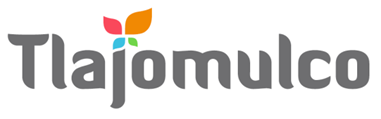 MUNICIPIO DE TLAJOMULCO DE ZÚÑIGA, JALISCODIRECCIÓN DE RECURSOS MATERIALESMUNICIPIO DE TLAJOMULCO DE ZÚÑIGA, JALISCODIRECCIÓN DE RECURSOS MATERIALESDATOS DE LICITACIÓNDATOS DE LICITACIÓNIMPORTE: $1,000.00     CON LETRA: SON MIL PESOS, 00/100, M. N.IMPORTE: $1,000.00     CON LETRA: SON MIL PESOS, 00/100, M. N.LICITACIÓN PÚBLICA LOCALOM-58/2020 “ADQUISICIÓN DE SERVICIO DE REPARACIÓN Y MANTENIMIENTO DE MAQUINARIA PESADA PARA EL GOBIERNO MUNICIPAL DE TLAJOMULCO DE ZÚÑIGA, JALISCO”DATOS DEL LICITANTEDATOS DEL LICITANTELICITANTE R. F. C.NO. DE PROVEEDOR (PARA EL CASO DE CONTAR CON NÚMERO)NOMBRE DE REPRESENTANTETELÉFONO CELULAR DE CONTACTOCORREO ELECTRÓNICO Sello autorización área responsableLIC. RAÚL CUEVAS LANDEROSDIRECTOR DE RECURSOS MATERIALESSello autorización área responsableLIC. RAÚL CUEVAS LANDEROSDIRECTOR DE RECURSOS MATERIALES